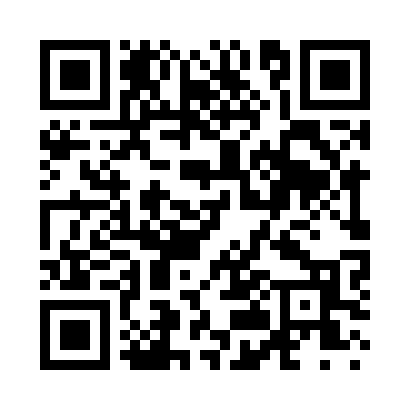 Prayer times for Taylor Hollow, New York, USAMon 1 Jul 2024 - Wed 31 Jul 2024High Latitude Method: Angle Based RulePrayer Calculation Method: Islamic Society of North AmericaAsar Calculation Method: ShafiPrayer times provided by https://www.salahtimes.comDateDayFajrSunriseDhuhrAsrMaghribIsha1Mon3:585:421:205:238:5710:422Tue3:585:431:205:248:5710:413Wed3:595:441:205:248:5610:414Thu4:005:441:205:248:5610:405Fri4:015:451:205:248:5610:406Sat4:025:451:215:248:5610:397Sun4:035:461:215:248:5510:388Mon4:045:471:215:248:5510:379Tue4:055:481:215:248:5410:3710Wed4:065:481:215:248:5410:3611Thu4:075:491:215:248:5310:3512Fri4:085:501:215:248:5310:3413Sat4:105:511:225:248:5210:3314Sun4:115:511:225:248:5210:3215Mon4:125:521:225:248:5110:3116Tue4:135:531:225:238:5010:3017Wed4:155:541:225:238:4910:2918Thu4:165:551:225:238:4910:2819Fri4:175:561:225:238:4810:2620Sat4:195:571:225:238:4710:2521Sun4:205:581:225:238:4610:2422Mon4:215:591:225:228:4510:2223Tue4:236:001:225:228:4510:2124Wed4:246:001:225:228:4410:2025Thu4:256:011:225:228:4310:1826Fri4:276:021:225:218:4210:1727Sat4:286:031:225:218:4110:1528Sun4:306:041:225:218:4010:1429Mon4:316:051:225:208:3810:1230Tue4:336:061:225:208:3710:1131Wed4:346:071:225:208:3610:09